WHRI Website: 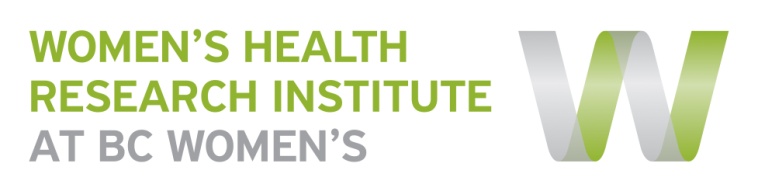 Research Project TemplatePlease complete one form per research project/program you would like displayed on the WHRI website. This page will provide you with a space to help recruit participants, disseminate findings and showcase other knowledge translation activities resulting from the study. The content you provide in this form will be connected to the research team’s bios provided by the membership information. If any of these fields do not apply to this project, please leave them blank.If there are supporting documents you would like embedded on the project page (i.e. consent forms) or if you have any questions regarding this form, please contact Nicole Prestley at Nicole.Prestley@cw.bc.ca or by phone 604-875-2424 ext 4956.Title: (same as consent form)A Prospective Clinical Cohort of HIV and Hepatitis C Virus (HCV) Co-infected Patients – expansion to a cross-Canada study entitled: “If Hepatitis C Virus (HCV) in an Opportunistic Infection, Why Has HAART Not Lead to Dramatic Improvements in Liver Disease?” (CTN 222)Principal Investigator:Principal Investigator: Dr. Marina Klein from McGill UniversityLocal Investigator: Dr. Neora Pick from the Oak Tree ClinicPrimary Contact:(name, title, phone, email)Evelyn MaanResearch Program Manager604-767-5044emaan@cw.bc.ca About the Study:(100 words or less plain language summary)Many people who have HIV infection are also infected with hepatitis C virus (HCV). In these people liver disease is becoming an increasing cause of illness and death. Furthermore treatment of HIV is complicated by the presence of liver disease, and treatment of HCV is complicated by HIV. This study collects information on over 1000 people with both HIV and HCV from across Canada. This will enable us to study how these two chronic virus infections interact over time, for example, how HIV treatment and other factors affect the course of HCV-related liver disease.Why is this research important?Given the relatively slow course of Hepatitis C-related liver disease and the multiple potential factors that may affect its development, it is clear that long term follow-up in large numbers of patients will be necessary to truly assess the impact of HIV medication on clinical hepatitis C outcome. The Canadian Co-infection Cohort Study recruits from a variety of centres across the country in an attempt to reflect the Canadian epidemic. Study Status:(e.g. recruiting, data analysis, manuscript development, complete)The study is currently recruiting participants. Data analysis and manuscript development is ongoing.Who can participate:(short description, attach consent form)You can participate if:1. Age > 19 years old2. HIV seropositive (ELISA with western blot confirmation)3. HCV infected or evidence of exposure (HCV-seropositive by ELISA with RIBA II or EIA confirmation, or if serologically false negative, HCV RNA positive)4. Able to provide informed consent.5. Not participating in this study at other sitesStudy Results/Publication:Please see the following website for the latest study results and publications:http://www.cocostudy.ca/knowledge-exchange/Co-Investigators:Dr. Alexander Wong (Regina SK), Dr. Anita Rachlis (Toronto ON), Dr. Brian Conway (Vancouver BC), Dr. Curtis Cooper (Ottawa ON), Dr. Danielle Rouleau (Montreal QC), Dr. David Wong (Toronto ON), Dr. Erica Moodie (Montreal QC), Dr. Jeff Cohen (Windsor ON), Dr. John Gill (Calgary AB), Dr. Joseph Cox (Montreal QC), Dr. Julio Montaner (Vancouver BC), Dr. Lisa Barrett (Halifax NS), Dr. Marie-Louise Vachon (Quebec City QC), Dr. Mark Hull (Vancouver BC), Dr. Mark Tyndall (Ottawa ON), Dr. Pierre  Côté (Montreal QC), Dr. Roger Sandre (Sudbury ON), Dr. Shariq Haider (Hamilton ON), Dr. Sharon Walmsley (Toronto ON)Funded by:Canadian Institutes of Health ResearchPartners:Other Attachments:(e.g. Newsletters, videos)